Danielle’s take on switching up the classic canned tomato soup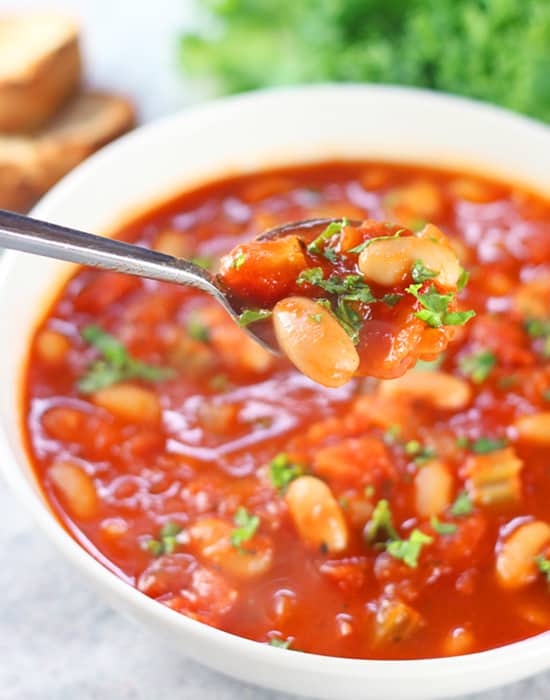 1 can of low/reduced sodium tomato soup1 tbsp extra-virgin olive oil½ small onion, chopped1 stalks celery, finely chopped1-2 cloves garlic (your preference)2 cups fresh baby spinach 1 tsp fresh thyme1 tsp Italian seasoning½ - 1 can drained white beans (or other beans of choice)Salt and pepper to seasonOptional add-insVegetable broth: will make the soup a little thinnerMilk or cream: even a little bit will make it a bit richer and creamier½ cup cooked bite-sized whole grain pasta (elbows, shells, etc.): just add it at the end so they don’t get too mushyAny other vegetables, fresh or dry herbs you like!Red pepper flakes for a bit of spiceDirections:In a medium saucepan, heat the olive oil over medium heat.Add onions, celery, garlic (and any other veggies of choice) and gently sauté until softened, about 5 minutes. Watch carefully to make sure the garlic doesn't brown.Add canned soup and follow directions on can.Add beans, spinach, thyme and Italian seasoning.Heat thoroughly until beans are warmed and spinach is wiltedAdd any optional add-ins (ie. cooked pasta, vegetable broth) and stir wellIf adding veggie broth, you can let this reduce a bit!Season to personal preference and serve hot.Enjoy!ServingsPrep TimeTotal Time2-45 mins15 mins